MINUTESA meeting of IQAC was held at 3.30 pm on 21/06/2018 in the Principal’s chamber.Agenda: 1. Golden jubilee activities2. AQAR 2017-183. Gurupooja 4.  Exhibition5. Seminar on Biodiversity6. Review of the decisions of the previous meetingDecisions of the previous meeting(15-03-2018)The meeting decided to encourage all departments to conduct seminars in the golden jubilee year.It was decided to extend all possible help to conduct National Seminars by a few departments at least.The meeting also decided to strengthen the activities of the clubs for the benefit of the students.Members:Dr. Devipriya V (Chairperson)Ms. Jeothilaksmi S K (Coordinator)MembersMs.  Shini M. (Asst. Professor in Chemistry)Ms.  Joobi V.P. (Asst. Professor in Commerce)Lt. Dr. SindhuKrishnadas T. (Asst. Professor in Economics)Mr. Sayooj Kumar K.P. (Asst. Professor in Economics)Dr. Santhosh C.R. (Asst. Professor in Sanskrit)Mr. Rajesh M.R. (Asst. Professor in Commerce)Mr. VIneesh K P(Asst. Professor in Mathematics)Ms.  AthmaJayaprakash(Asst. Professor in Commerce)Ms.  VandanaViswanath(Asst. Professor in English)Mr. Rejish MT(Asst. Professor in Commerce)Prof. M Suresh Babu (External Expert)Mr. PM Raveendran (Management Nominee)Junior SuperintendentCollege Union ChairpersonDecisions:The meeting decided to celebrate the golden jubilee of the college in a befitting manner in August 2018 followed by academically relevant and innovative programmes.AQAR 2017-18 to be done in the new format.Guruvandanam to be conducted in March 2019Academic Exhibition to be conducted in October 2018Seminar on Bio-diversity to be organized in collaboration with the department of Forests.Action Taken ReportThe meeting expressed happiness over the plans of the Departments of Economics, Malayalam and Botany to proceed with preparations of the National Seminars. In addition, every department has made arrangements to invite eminent faculty to organize regional seminars in all subjects. It also appreciated the PTA for extending financial support to the departments for meeting the preliminary expenses in connection with the organization of the seminar. It was also brought to the notice that clubs like Bhoomitrasena, Forestry etc. have been planning and executing programs in collaboration with government and other agencies. The internal exam committee has been preparing the schedule for the conduct of exams on time. 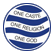 SREE NARAYANA GURU COLLEGE CHELANNURCHELANNUR, KOZHIKODE - 673 616, Tel. No: 0495 2260495Affiliated to the University of Calicut & Accredited by NAAC at B++ Level (CGPA 2.89)